Аналитическая справка по проведению Единого родительского дня 
В  соответствии с приказом Управления образования  Администрации Сивинского муниципального округа №252-од от 03.11.2022г.  «О проведении в 2022 году Единого родительского дня в детском саду по гражданско – патриотическому воспитанию» с 18 по 20 ноября в  МБДОУ «Сивинский детский сад №1 «Малышок» прошел Единый  родительский  день.Основными задачами, поставленными перед педагогическими работниками по гражданско – патриотическому воспитанию являются:1.Воспитание у детей  любви, привязанности к  дому, селу, улице, детскому саду.2.Расширение имеющихся представлений о своем селе.3.Воспитание чувства гордости, ответственности за достижения своей  страны.4. Воспитание у детей интереса и любви к русской национальной культуре, народному творчеству, обычаям, традициям, обрядам.Все эти задачи реализуются через разные формы работы:Экскурсии, беседы, встречи с интересными людьми, наблюдения, игровая деятельность,фотовыставки,  мастер- классы, раздача буклетов, квест- игры и другое.В рамках  Единого родительского дня задействовано:- родителей (законных представителей)-123 чел.-детей- 180 чел.-педагогов – 23 чел.-иных участников– 3 чел.( КДЦ и краеведческий музей»Были проведены следующие мероприятия:- Оформлена фотовыставка «Организации нашего села»;-Организована с детьми экскурсия в краеведческий музей для просмотра экспозиции «Природа Пермского края»;- Проведен музыкальный досуг «Мы патриоты нашей страны»;- Проведены мастер – классы «Матрешка – русская национальная игрушка»;-Квест –игра «Россия, родина моя»;- Викторина «Мое село»;- Распространение памяток: «Нравственно- патриотическое воспитание», «Растим патриотов своей страны» и др.    Проведенные мероприятия  шли в  рамках  на реализации проекта по патриотическому воспитанию, реализуемого в МБДОУ «Сивинский детский сад №1 «Малышок». Реализованные мероприятия прошли интересно, продуктивно и  познавательно.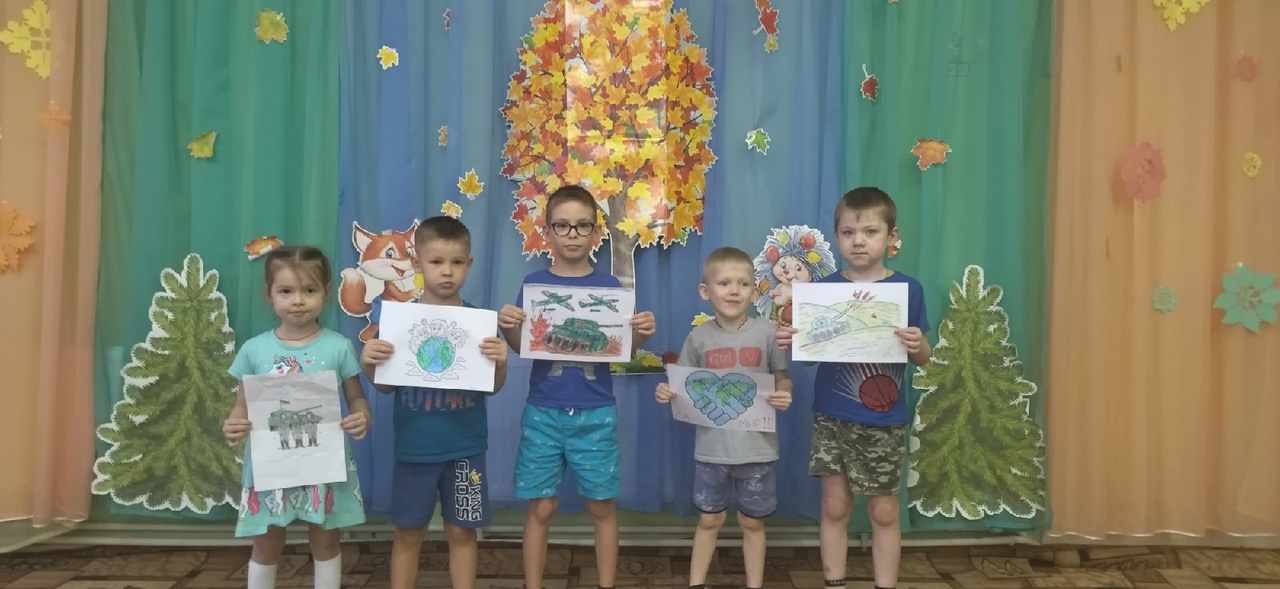 Участие в акции «Рисунок солдату»В акции «Рисунок солдату приняло участие 6 групп – это дети старшего дошкольного возраста. Дети стремились показать в своих рисунках свое отношение к миру, Родине, защитникам нашей Родины. Рисунки были переданы в пункт сбора помощи мобилизованным гражданам при администрации Сивинского муниципального округа.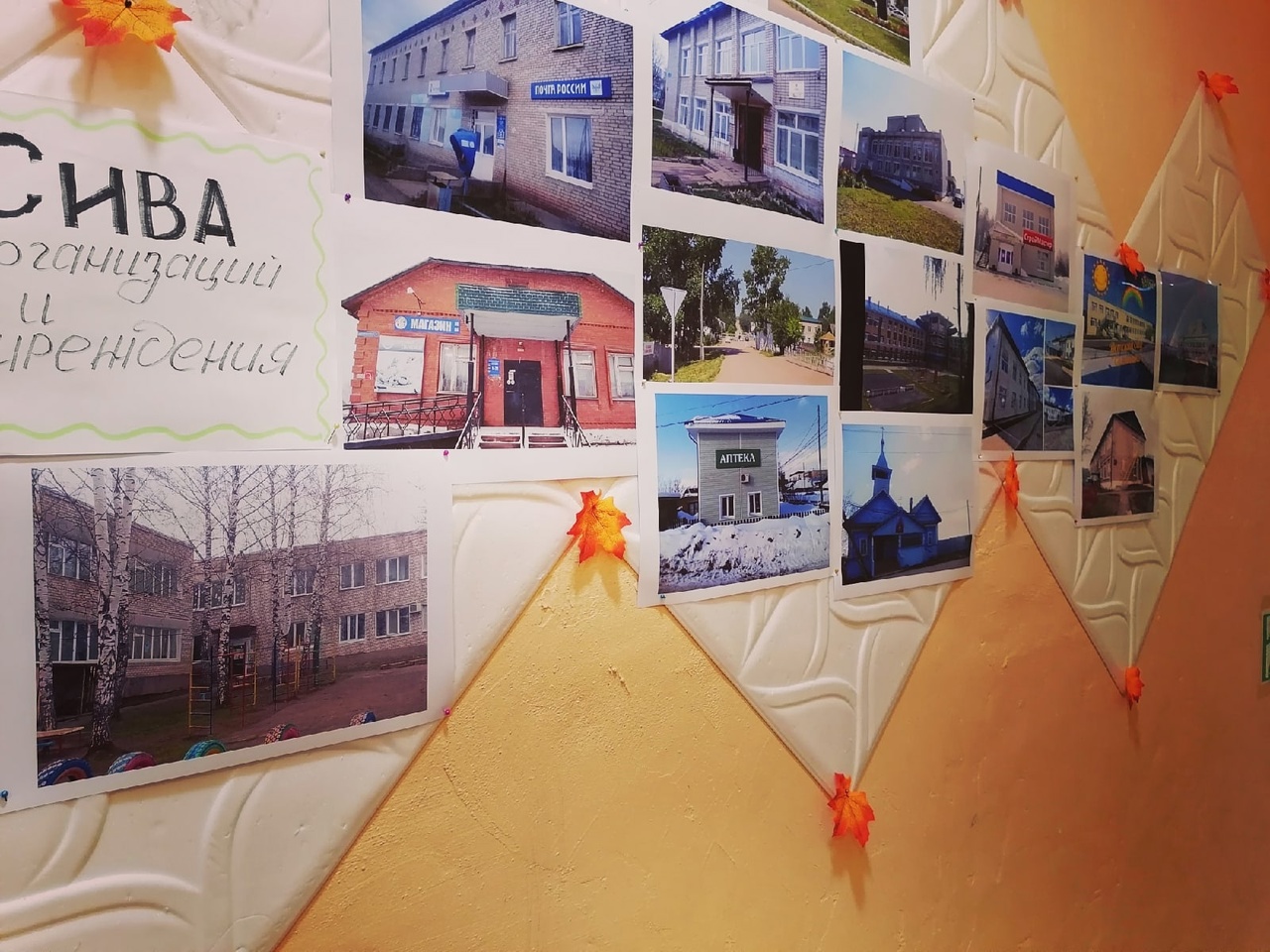 Фотовыставка «Организации нашего села»   Для знакомства детей со своим селом в корпусе №2 была организована фотовыставка «Организации нашего села». В организации данной фотовыставки приняли участие и родители воспитанников. Дети во время занятий знакомятся с разными профессиями родителей, но им не всегда удается побывать там, где люди этих профессий работают. 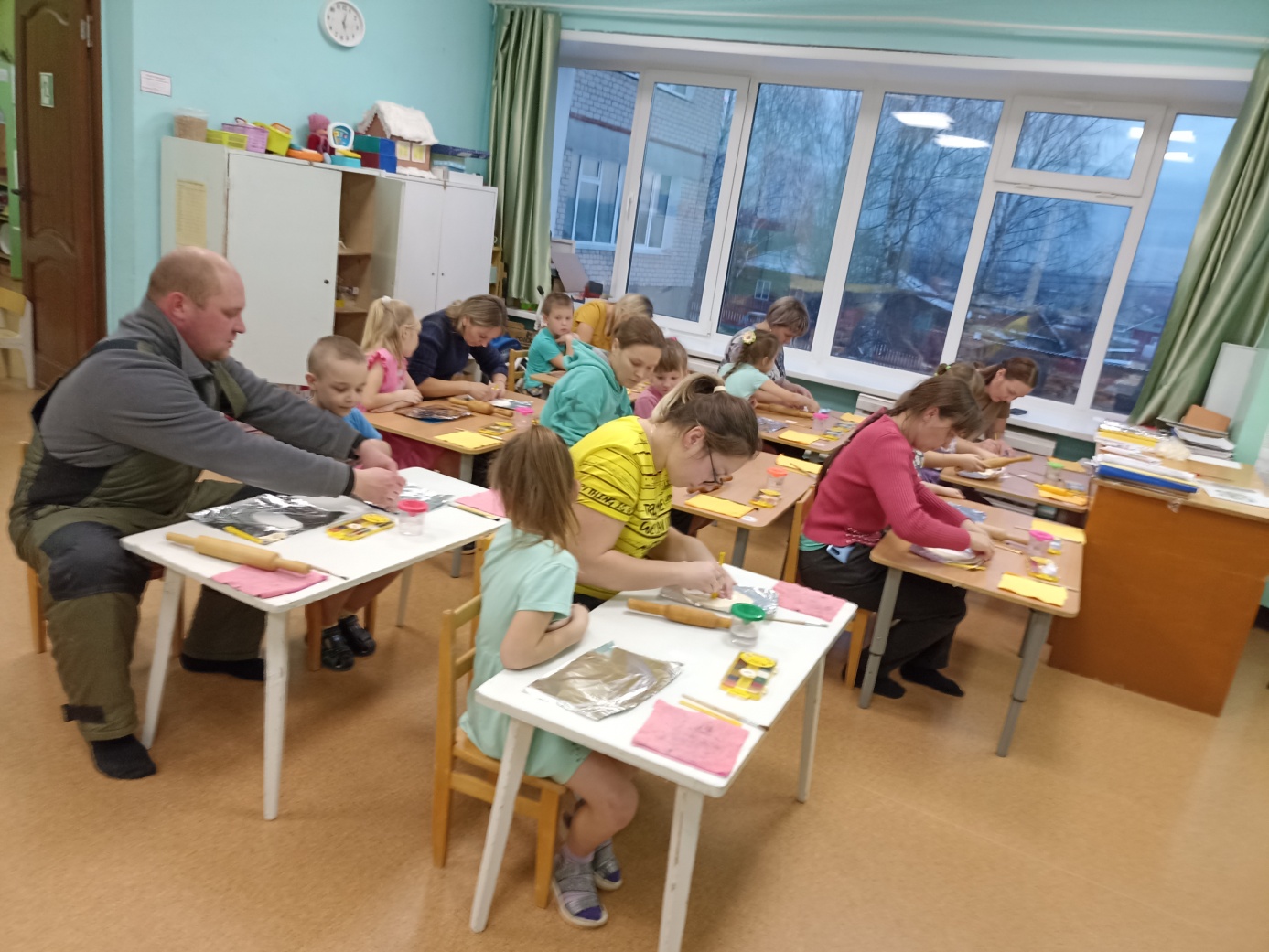 Мастер- класс «Матрешка – русская национальная игрушка»В подготовительной группе, корпус №2 прошел совместно с родителями мастер – класс «Матрешка – русская национальная игрушка», где дети совместно с родителями из соленого теста лепили матрешек.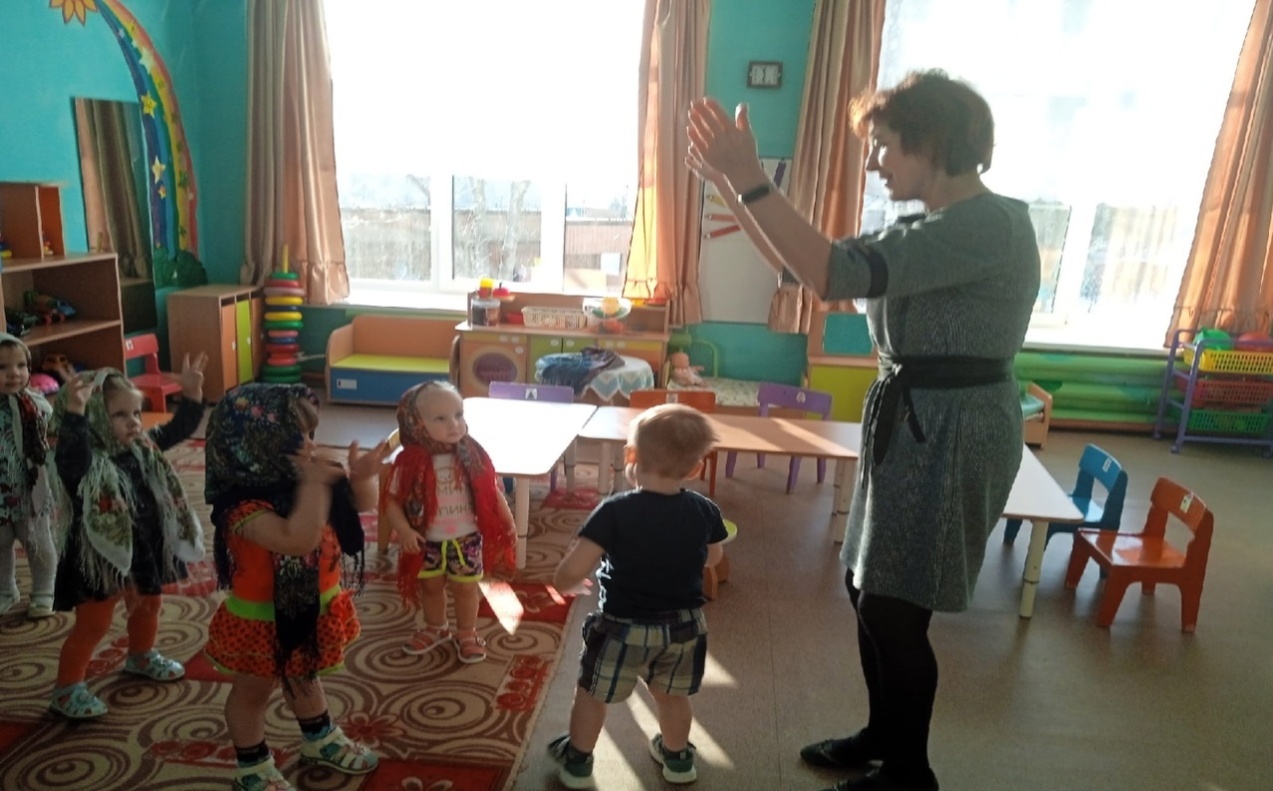 Познавательно – игровая программа «В гости к  матрешке»Интересно прошла познавательно – игровая программа «В гости к  матрешке» в первой младшей группе, корпус №1. Дети играли и танцевали, а затем и сами стали маленькими матрешками.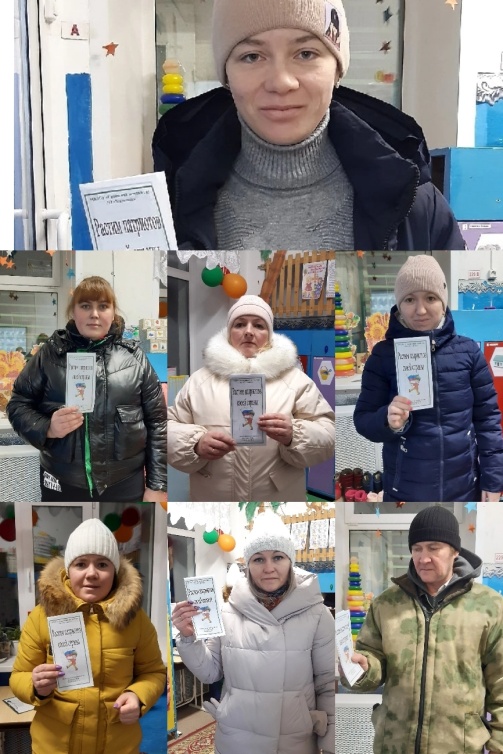 Распространение памяток «Растим патриота своей страны».В рамках мероприятий, посвященных Единому родительскому дню никто не остался незамеченным. Педагоги распространяли памятки, буклеты на тему воспитания юного гражданина своей Родины. Было изготовлено и  распространено 75 памяток и буклетов.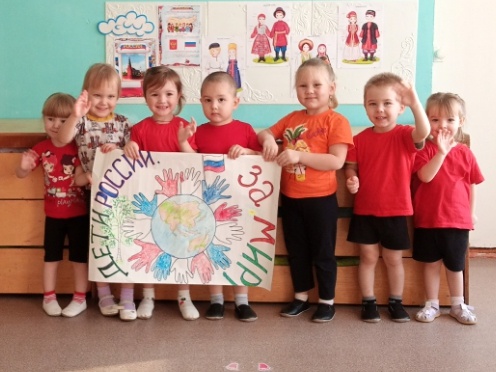 Коллективная работа «Дети России за мир»  Дети второй младшей группы, корпус №1, хотя и еще малыши, но рисовать любят. Ведь детские рисунки согревают сердца нас взрослых и помогают нам задуматься о том, что ясное и мирное небо над головой — это очень важно в современном мире. 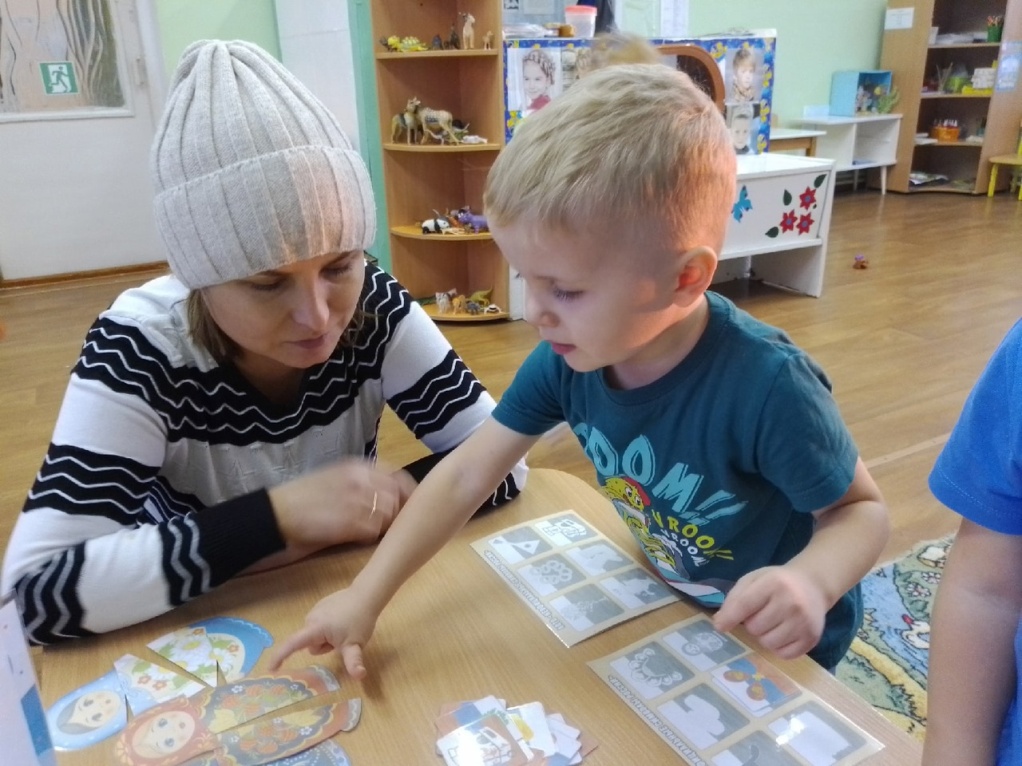 Совместные игры с родителями В рамках совместной  деятельности( 2 младшая, старшая группы, корпус №2)были организована совместная игровая деятельность детей и родителей.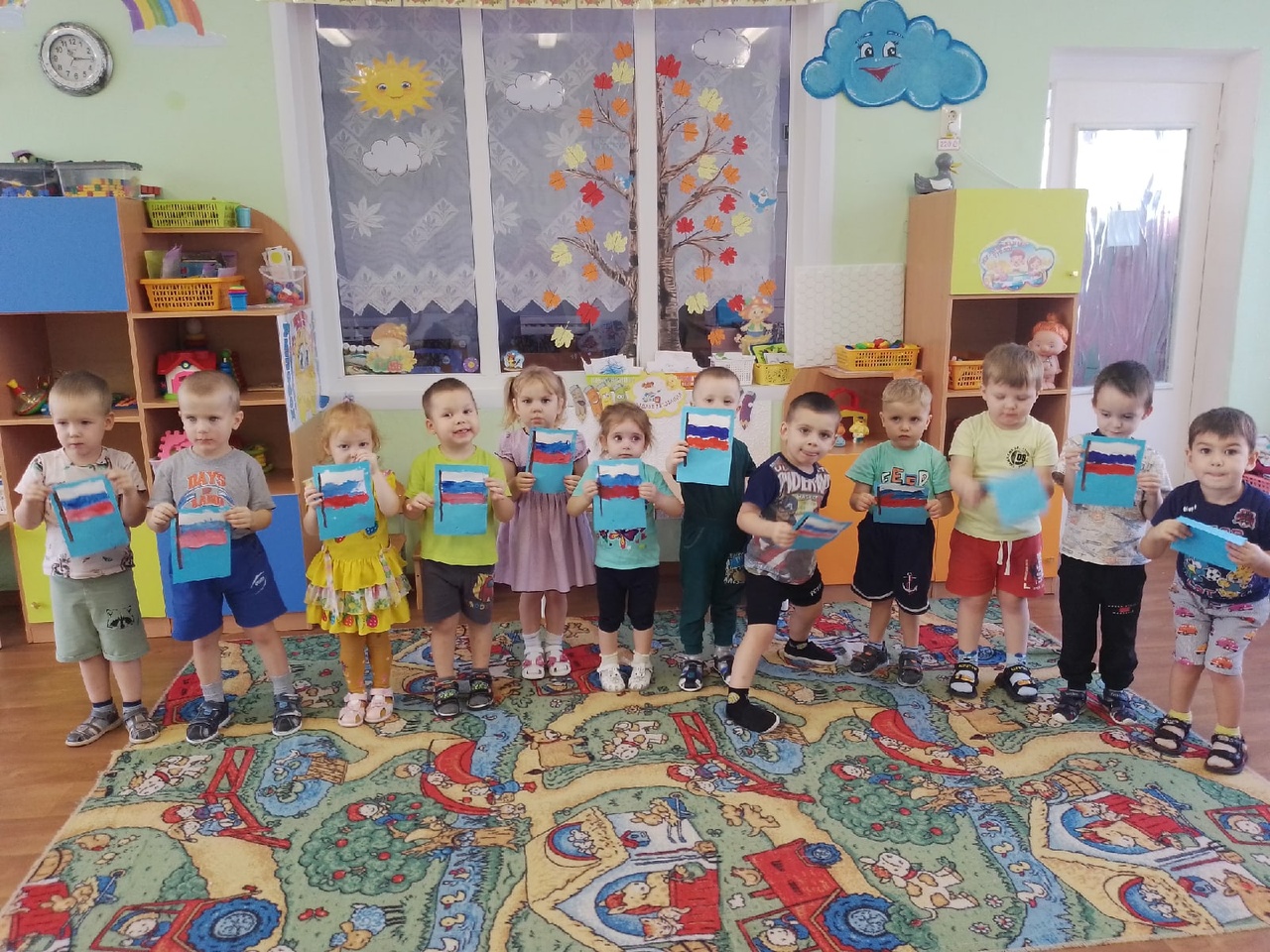 Рисование флага РоссииВторая младшая группа, корпус №2 рисовали один из главных символов России – государственный флаг. Теперь они уже точно знают, что на флаге России три цвета- белый, синий и красный.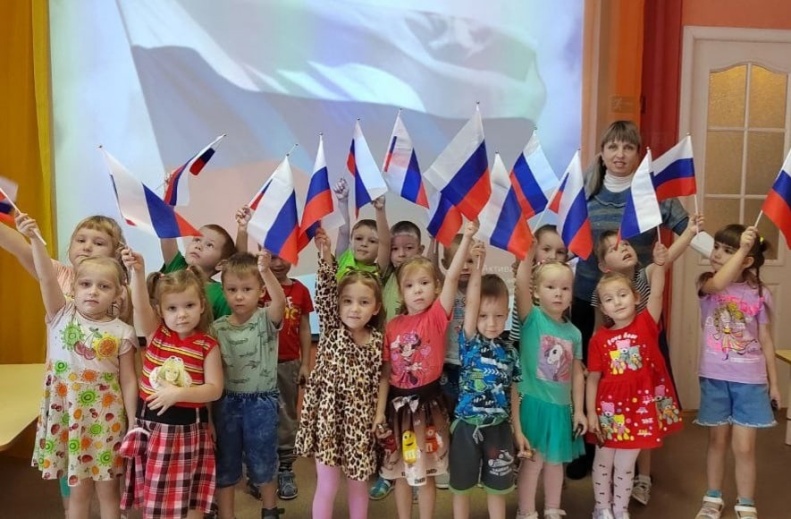 Музыкально – спортивный досуг «Я маленький россиянин» (Средняя группа, корпус №1)Одной из наиболее успешных форм патриотического воспитания являются праздники и развлечения в детском саду. Не секрет, что музыкальное искусство вызывает яркий эмоциональный отклик. Происходит это, благодаря множеству факторов, способствующих духовному развитию дошкольников.Праздники и развлечения в детском саду с организацией разных видов музыкальной деятельности помогают ребёнку знакомиться с культурным и историческим наследием нашей страны и народа, а значит, способствуют патриотическому воспитанию дошкольников.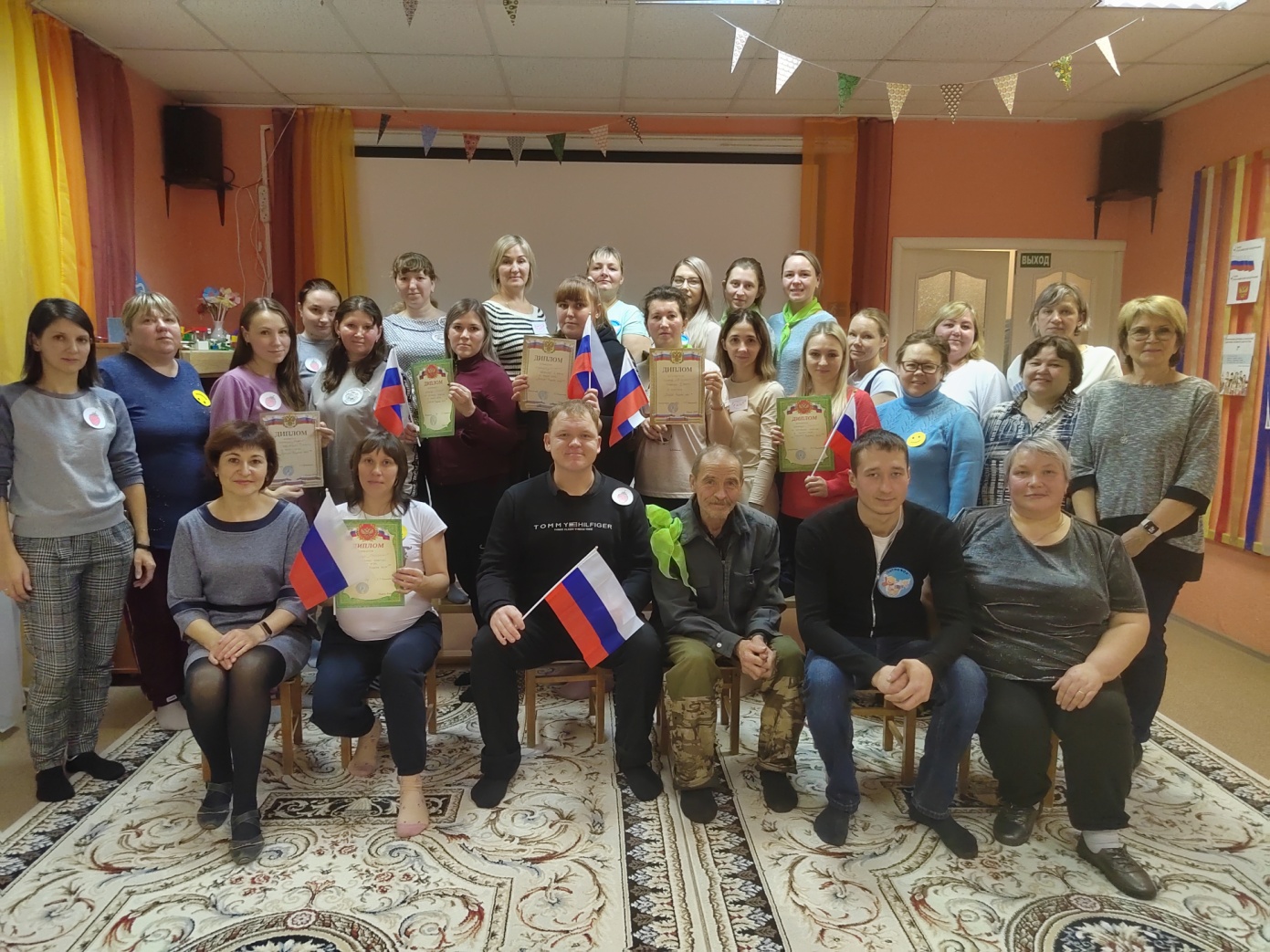 Квест – игра для родителей «Росиия- родина моя» (Родители детей 1 корпуса)Квест – от английского Quest – обозначает поиск или приключение, потому квест-игры предполагают наличие определенных задач, которые нужно достичь, но для этого необходимо преодолеть преграды и трудности. Квест-игра  позволяет сочетать в одном занятии игровую деятельность, обучение, соревновательный момент, самостоятельный поиск решения и командную стратегию для достижения поставленной цели. Вот такую квест – игру для родителей «Росиия - родина моя» организовали педагоги корпуса №1, как финальное мероприятие Единого родительского дня.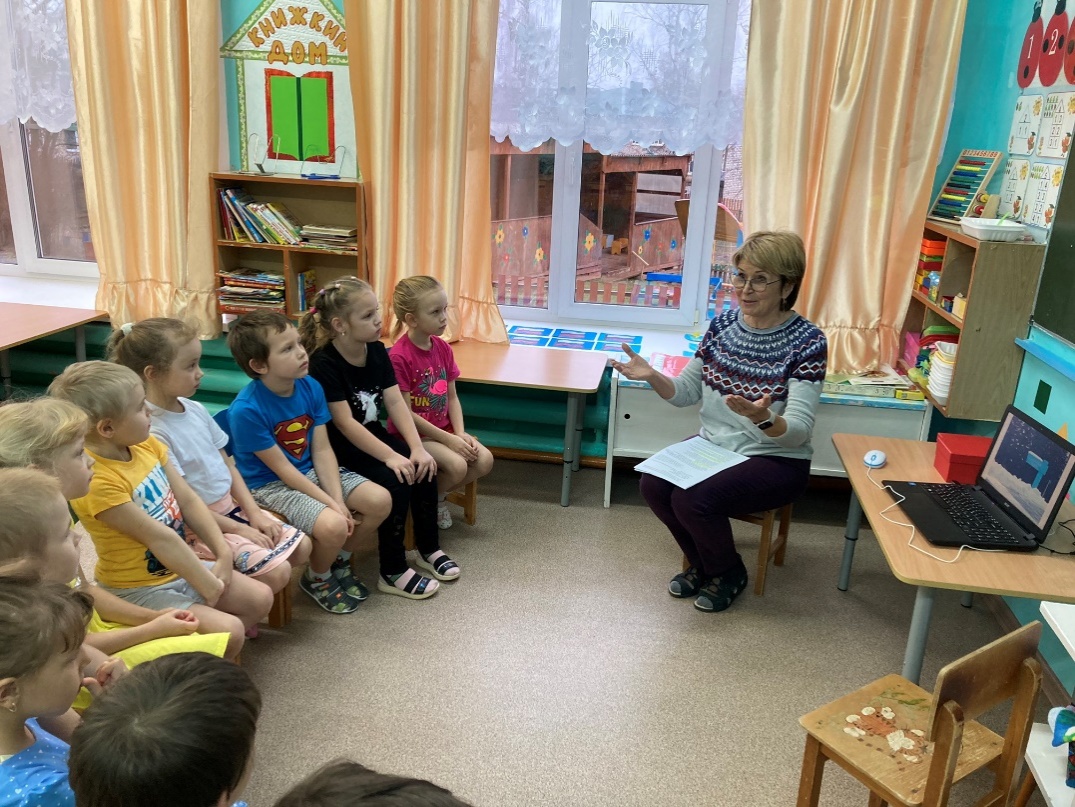 Викторина «Мое село родное» (комбинированная группа)       Существует множество способов сделать процесс обучения в детском саду интереснее и увлекательнее. Большое значение в воспитательной работе с детьми дошкольного возраста, имеют викторины.Викторина– это игра, целью которой является развитие познавательной сферы воспитанников. Она состоит из вопросов и ответов из различных областей знаний. Викторину необходимо использовать как средство стимулирования познавательного интереса детей, их интеллектуальных умений. Подводя итог Единого родительского дня, хочется отметить, что вся проделанная коллективом работа плодотворна:Оформлены фотовыставкиРаздали буклетыПриготовили рисунки солдатамПроведены мастер - классыРодители и дети получили заряд положительных впечатленийВся информация о проведенных мероприятиях транслировалась в группах в VK.